Supplementary AppendixFigure 2: Funnel plots for publication bias Surgical studies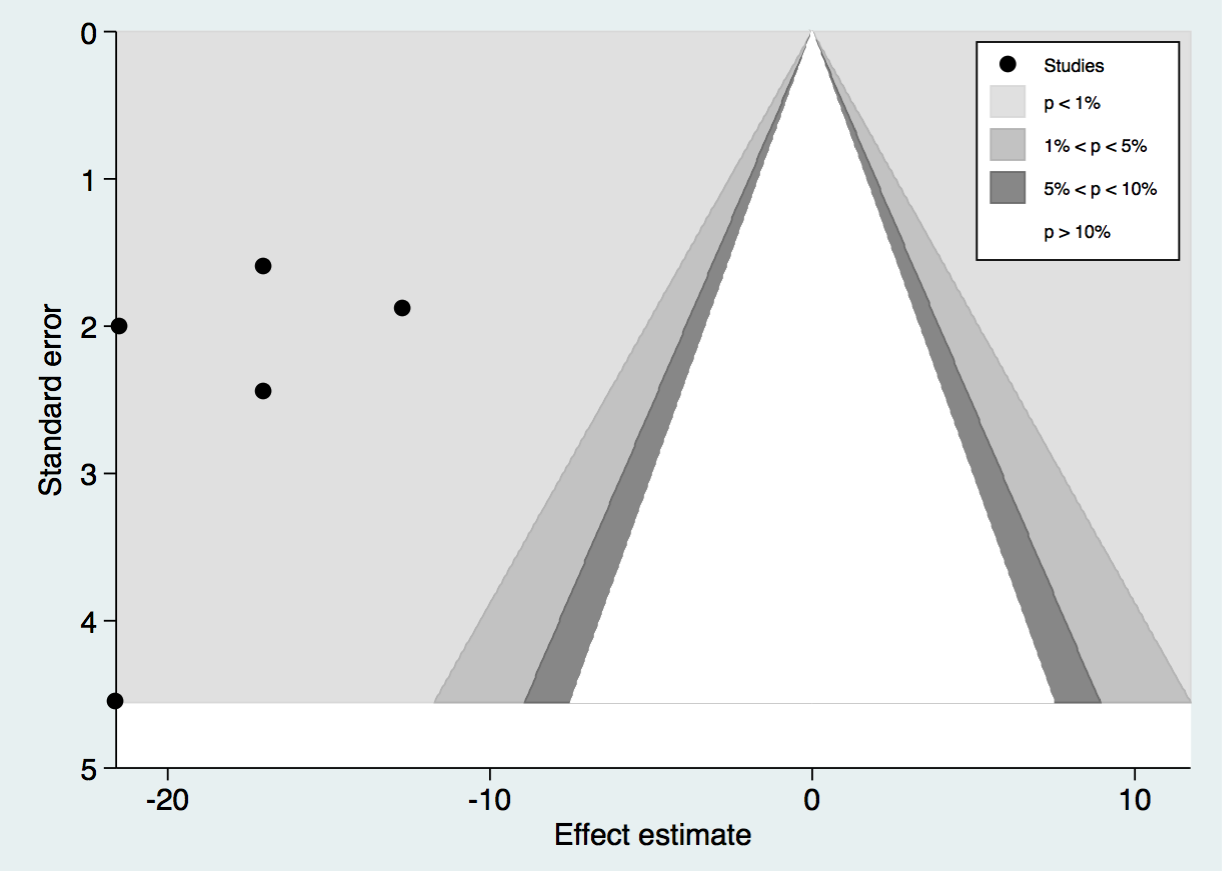 Non-surgical studies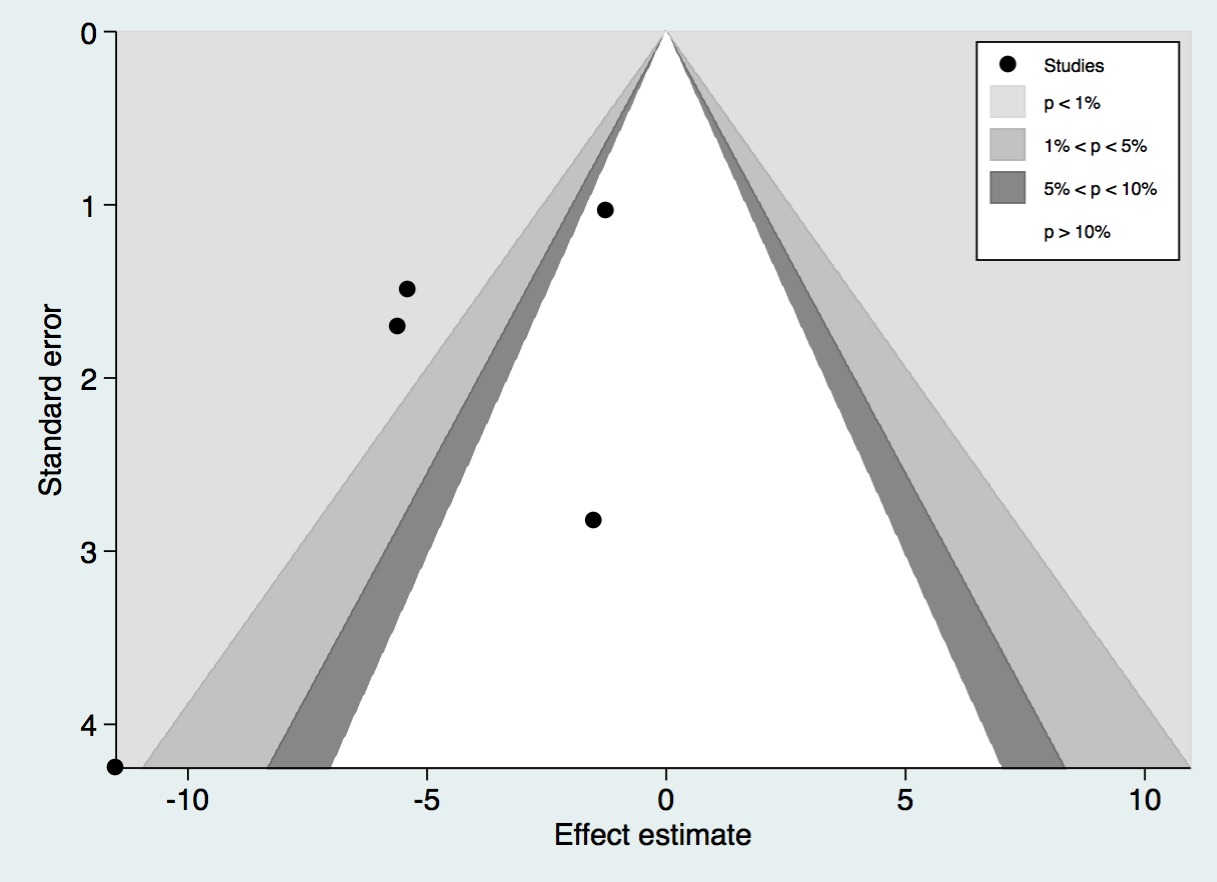 